附件2：交通路线一、火车线路：各地至桐乡高铁站，然后转乘公共交通284或285路至君陶艺术院站，或出租车到达。二、驾车线路：1、沪昆高速经桐乡互通，桐乡市区方向；              2、申嘉湖杭高速经乌镇互通，桐乡市区方向。三、飞机线路：1、各地至上海虹桥机场，虹桥高铁枢纽至桐乡高铁站；2、或各地至杭州萧山机场，机场直通巴士至杭州火车东站，然后火车至桐乡高铁站。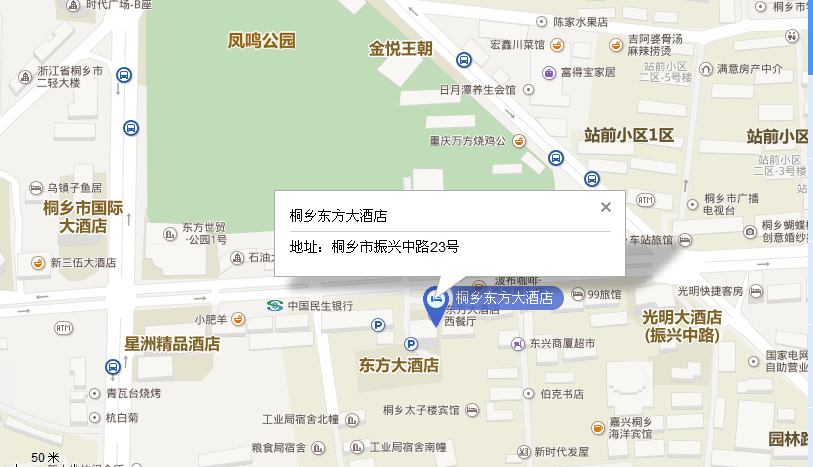 